CURRICULUM VITAE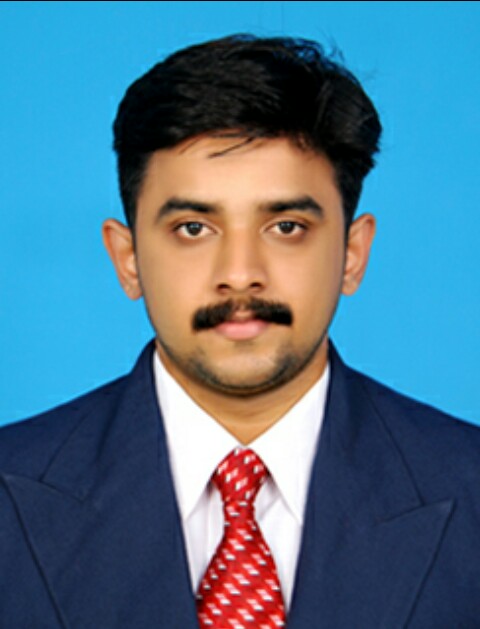 PERSONAL DETAILS      : ABILASHABILASH.338530@2freemail.com 	OBJECTIVE:Seeking a challenging job position to use my problem solving, and hard working skills for the mutual growth.EXPERIENCE: 1 year experience as a marketing Executive in REGMA CERAMICS Limited,Karaikal,Pondicherry (2012-2013)1year experience in srivatsa MARUTI SUZUKI, Nagercoil as a sales executive. (JANUARY 05 2015 –JANUARY 17 2016)1 year experience in ICICI PRUDENTIAL LIFE INSURANCE ,Nagercoil as  a UNIT MANAGER (from Feb 04 2016 – Jan 13 2017)PROJECTS:INTERNSHIP MINI PROJECT:                                                                                                                   Organization	: Regma Ceramics Tiles industry,Karaikal,PONDICHERRYTitle		: Organisational StudiesDuration        :45 Days FINAL PROJECT :Title         : Analysing customer satisfaction of SAMSUNG  Refrigirator in CHENNAIDuration: 60Days  KEY  STRENGTHS:Results orientedExcellent Communication and People skillsAnalytical and Problem SolverPERSONAL CHARATERISTICS:Team Player :DedicativeDecision Making SkillsPositive Attitude and Good Sense of HumourAble to Work Independently:Self- Disciplined ACADEMIC  QUALIFICATIONMBA 	srm University                         Aggregate CGPA:8.01%B.Sc.	Physical EducationScott Christian College,Nagercoil.Aggregate CGPA: 7.0112th	BoardGovernment HSS.Thuckalay.		Aggregate Percentage: 56% 10th	SSLCSt.MarryGorettyHSS.Manlikarai.Aggregate Percentage: 65%ADDITIONAL QUALIFICATION:PG Diploma in YOGA EXTRACURRICULAR ACTIVITIES:.Pencil Art,singing,MimicryAbility to teach YOGALANGUAGE SKILLS:      -EnglishTamil MalayalamPersonal informationDATE OF BIRTH			:14.06.1990SEX					:Male.NATIONALITY			:Indian.            MARITAL STATUS                        :SingleDECLARATION	I do here by declare that particulars of information and facts stated here in above are true, correct and complete to the best of my knowledge and belief. 